Сумська міська радаVІІI СКЛИКАННЯ               СЕСІЯРІШЕННЯвід                        2021 року №            -МРм. СумиВраховуючи необхідність проведення інвентаризації земель прибудинкових територій багатоквартирних будинків, відповідно до статті 79-1 Земельного кодексу України, статей 35, 57 Закону України «Про землеустрій», пункту 7 розділу VII «Прикінцеві та перехідні положення» Закону України «Про Державний земельний кадастр», постанови Кабінету Міністрів України від 05.06.2019 № 476 «Про затвердження Порядку проведення інвентаризації земель та визнання такими, що втратили чинність, деяких постанов Кабінету Міністрів України», протоколу засідання постійної комісії з питань архітектури, містобудування, регулювання земельних відносин, природокористування та екології Сумської міської ради                    від 19.01.2021 № 5, керуючись пунктом 34 частини першої статті 26 Закону України «Про місцеве самоврядування в Україні», Сумська міська рада  ВИРІШИЛА:Провести інвентаризацію земель прибудинкових територій багатоквартирних будинків відповідно до додатку.Надати Департаменту забезпечення ресурсних платежів Сумської міської ради дозвіл на розроблення технічної документації із землеустрою щодо інвентаризації земель, зазначених у пункті 1 рішення.Сумський міський голова						               О.М. ЛисенкоВиконавець: Клименко Ю.М.Ініціатор розгляду питання - постійна комісія з питань архітектури, містобудування, регулювання земельних відносин, природокористування та екології Сумської міської радиПроєкт рішення підготовлено Департаментом забезпечення ресурсних платежів Сумської міської радиДоповідач – Клименко Ю.М.Перелік об’єктів, стосовно яких проводиться інвентаризація земель прибудинкових територій багатоквартирних будинківСумський міський голова						           О.М. ЛисенкоВиконавець: Клименко Ю.М.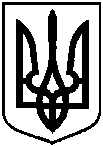 Проєктоприлюднено «____»____________2021 р.Про інвентаризацію земель прибудинкових територій багатоквартирних будинківДодаток до рішення Сумської міської ради «Про інвентаризацію земель прибудинкових територій багатоквартирних будинків»                                     від                      2021 року №          -МР№з/пАдреса121проїзд 3-й Парковий, 132проїзд 3-й Парковий, 14